C PLACEMENT GROUP WORKING TOOL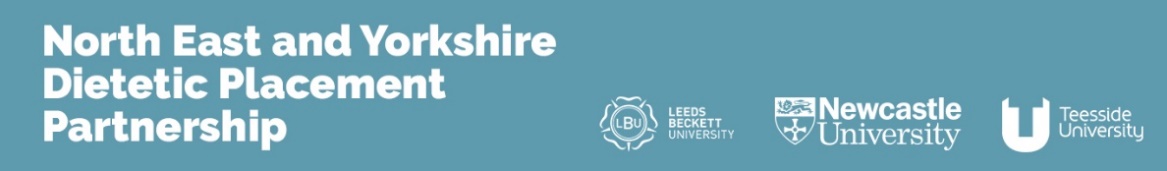 Competent: C1  C2  C3 (Process)  C4  (please check)Signed: StudentDateDateEducatorPlacement weekPlacement weekSession TitleAudience/ Group/ MeetingAudience/ Group/ MeetingObserved or measurable behaviours and actionsObserved or measurable behaviours and actionsObserved or measurable behaviours and actionsN/AN/AWorking towardsMetEducator commentsIdentification of nutritional need and Assessment (C3)Identification of nutritional need and Assessment (C3)Identification of nutritional need and Assessment (C3)Establishes background and clarifies reason for group workCollects relevant information in relation to the group work to be undertakenIdentifies potential barriers to successful group workEstablishes background and clarifies reason for group workCollects relevant information in relation to the group work to be undertakenIdentifies potential barriers to successful group workEstablishes background and clarifies reason for group workCollects relevant information in relation to the group work to be undertakenIdentifies potential barriers to successful group workIdentification of nutrition and dietetic diagnosis (C3)Identification of nutrition and dietetic diagnosis (C3)Identification of nutrition and dietetic diagnosis (C3)Correctly interprets information collectedCorrectly identifies and prioritises elements for dietetic contributionCorrectly interprets information collectedCorrectly identifies and prioritises elements for dietetic contributionCorrectly interprets information collectedCorrectly identifies and prioritises elements for dietetic contributionPlanning nutrition and dietetic intervention (C3)Planning nutrition and dietetic intervention (C3)Planning nutrition and dietetic intervention (C3)Considers the knowledge, beliefs and attitudes of the groupIdentifies resources neededCreates suitable physical environment for group workApplies evidence-based approach / uses best practice guidanceConsiders the knowledge, beliefs and attitudes of the groupIdentifies resources neededCreates suitable physical environment for group workApplies evidence-based approach / uses best practice guidanceConsiders the knowledge, beliefs and attitudes of the groupIdentifies resources neededCreates suitable physical environment for group workApplies evidence-based approach / uses best practice guidanceImplementation of nutrition and dietetic intervention (C3)Implementation of nutrition and dietetic intervention (C3)Implementation of nutrition and dietetic intervention (C3)Selects and uses appropriate tools, techniques and resources for the audience and occasion e.g. uses variety of teaching methods (visual, auditory, reading / writing, kinaesthetic)Outlines clear structure (e.g. introduction, aims and learning outcomes, activities and summary) for group workExplains how dietetics contributes to the situationProvides accurate dietetic informationMakes reference to a relevant evidence baseDemonstrates ability to lead and deliverConcludes group work appropriatelySelects and uses appropriate tools, techniques and resources for the audience and occasion e.g. uses variety of teaching methods (visual, auditory, reading / writing, kinaesthetic)Outlines clear structure (e.g. introduction, aims and learning outcomes, activities and summary) for group workExplains how dietetics contributes to the situationProvides accurate dietetic informationMakes reference to a relevant evidence baseDemonstrates ability to lead and deliverConcludes group work appropriatelySelects and uses appropriate tools, techniques and resources for the audience and occasion e.g. uses variety of teaching methods (visual, auditory, reading / writing, kinaesthetic)Outlines clear structure (e.g. introduction, aims and learning outcomes, activities and summary) for group workExplains how dietetics contributes to the situationProvides accurate dietetic informationMakes reference to a relevant evidence baseDemonstrates ability to lead and deliverConcludes group work appropriatelyQuality (C4)Quality (C4)Quality (C4)Achieves aims and learning outcomesIdentifies and uses current technology to enhance practiceSelects/develops and uses an appropriate form of evaluationAchieves aims and learning outcomesIdentifies and uses current technology to enhance practiceSelects/develops and uses an appropriate form of evaluationAchieves aims and learning outcomesIdentifies and uses current technology to enhance practiceSelects/develops and uses an appropriate form of evaluationProfessionalism (C1)Professionalism (C1)Professionalism (C1)Completes, and manages, work within agreed timeFollows guidance on appearanceAccepts responsibility for health and safety, including risk assessmentFollows confidentiality guidanceDoes not discriminate Demonstrates reflection on action and reflection in actionComplies with local policies and proceduresCompletes, and manages, work within agreed timeFollows guidance on appearanceAccepts responsibility for health and safety, including risk assessmentFollows confidentiality guidanceDoes not discriminate Demonstrates reflection on action and reflection in actionComplies with local policies and proceduresCompletes, and manages, work within agreed timeFollows guidance on appearanceAccepts responsibility for health and safety, including risk assessmentFollows confidentiality guidanceDoes not discriminate Demonstrates reflection on action and reflection in actionComplies with local policies and proceduresCommunication (C2)Communication (C2)Communication (C2)Greeting, introductions and establishes rapport in group workOutlines what to expect from group workWhere appropriate, acknowledges group’s view and feelings, using behaviour modification techniquesUses effective verbal and non-verbal communication skillsDemonstrates group facilitation skills:responding to questionsfacilitates all members of the group to participateGreeting, introductions and establishes rapport in group workOutlines what to expect from group workWhere appropriate, acknowledges group’s view and feelings, using behaviour modification techniquesUses effective verbal and non-verbal communication skillsDemonstrates group facilitation skills:responding to questionsfacilitates all members of the group to participateGreeting, introductions and establishes rapport in group workOutlines what to expect from group workWhere appropriate, acknowledges group’s view and feelings, using behaviour modification techniquesUses effective verbal and non-verbal communication skillsDemonstrates group facilitation skills:responding to questionsfacilitates all members of the group to participateComplexityStraightforward/ Mildly challenging/ Moderately challenging/ Very challengingStraightforward/ Mildly challenging/ Moderately challenging/ Very challengingStraightforward/ Mildly challenging/ Moderately challenging/ Very challengingStraightforward/ Mildly challenging/ Moderately challenging/ Very challengingStraightforward/ Mildly challenging/ Moderately challenging/ Very challengingStraightforward/ Mildly challenging/ Moderately challenging/ Very challengingStraightforward/ Mildly challenging/ Moderately challenging/ Very challengingAdditional informationStrengths of this group work (mandatory)Strengths of this group work (mandatory)Strengths of this group work (mandatory)Strengths of this group work (mandatory)Areas for improvement (mandatory)Areas for improvement (mandatory)Areas for improvement (mandatory)Areas for improvement (mandatory)1)1)1)1)1)1)1)1)2)2)2)2)2)2)2)2)